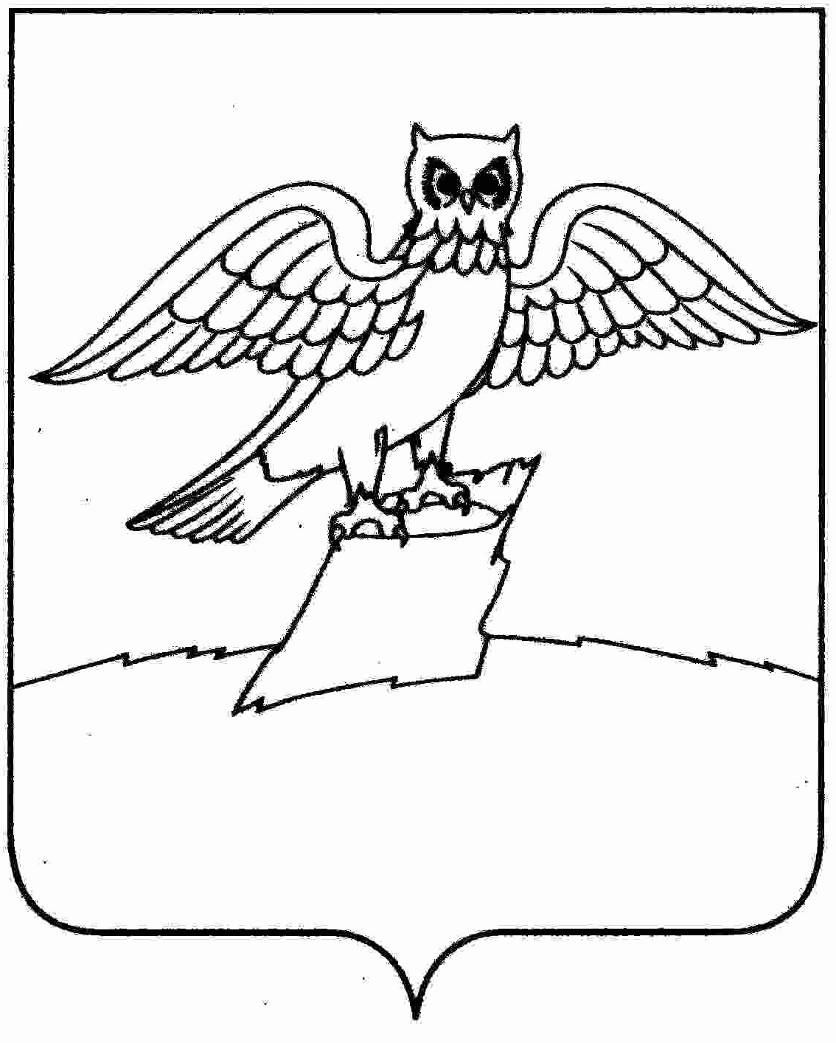 АДМИНИСТРАЦИЯ ГОРОДА КИРЖАЧКИРЖАЧСКОГО РАЙОНАП О С Т А Н О В Л Е Н И ЕГЛАВЫ10.08.2017                                                                                           № 818  В соответствии с Федеральным законом от 27.07.2010 № 210-ФЗ «Об организации предоставления государственных и муниципальных услуг», в целях повышения качества исполнения и доступности оформления прав на земельные участки физическими и юридическими лицами П О С Т А Н О В Л Я Ю:Утвердить административный регламент предоставления муниципальной услуги  «Заключение соглашения о перераспределении земель и (или) земельных участков, находящихся в государственной или муниципальной собственности, и земельных участков, находящихся в частной собственности».              Опубликовать данное постановление на официальном сайте администрации города Киржач.Контроль за исполнением настоящего постановления возложить на заведующего отделом по имуществу и землеустройству администрации города Киржач.Данное постановление вступает в силу с момента опубликования.Глава города Киржач                                                                         Н.В. СкороспеловаПриложение к постановлению главы  города Киржач от 10.08.2017 №  818АДМИНИСТРАТИВНЫЙ РЕГЛАМЕНТПРЕДОСТАВЛЕНИЯ МУНИЦИПАЛЬНОЙ УСЛУГИ "ЗАКЛЮЧЕНИЕ СОГЛАШЕНИЯО ПЕРЕРАСПРЕДЕЛЕНИИ ЗЕМЕЛЬ И (ИЛИ) ЗЕМЕЛЬНЫХ УЧАСТКОВ,НАХОДЯЩИХСЯ В ГОСУДАРСТВЕННОЙ ИЛИ МУНИЦИПАЛЬНОЙСОБСТВЕННОСТИ, И ЗЕМЕЛЬНЫХ УЧАСТКОВ, НАХОДЯЩИХСЯВ ЧАСТНОЙ СОБСТВЕННОСТИ"I. Общие положения1.1. Административный регламент предоставления муниципальной услуги "Заключение соглашения о перераспределении земель и (или) земельных участков, находящихся в государственной или муниципальной собственности, и земельных участков, находящихся в частной собственности" (далее - Регламент) разработан в целях повышения качества исполнения и доступности результатов предоставления муниципальной услуги, создания комфортных условий для заявителей, устанавливает стандарт предоставления муниципальной услуги, состав, последовательность и сроки выполнения административных процедур, требования к порядку их выполнения.1.2. Муниципальная услуга "Заключение соглашения о перераспределении земель и (или) земельных участков, находящихся в государственной или муниципальной собственности, и земельных участков, находящихся в частной собственности" (далее - муниципальная услуга) включает в себя принятие заявлений по рассмотрению вопросов и принятию решений, связанных с заключением соглашения о перераспределении земель и (или) земельных участков, находящихся в государственной или муниципальной собственности, и земельных участков, находящихся в частной собственности.1.3. Получателями муниципальной услуги являются физические и юридические лица либо их представители, наделенные полномочиями в порядке, установленном законодательством Российской Федерации, выступать от их имени при взаимодействии с уполномоченным органом при предоставлении муниципальной услуги.1.4. Муниципальная услуга предоставляется администрацией города Киржач. Исполнителем муниципальной услуги является отдел по имуществу и землеустройству (далее - Отдел).Местонахождение администрации города Киржач и Отдела: Владимирская область, г. Киржач, мкр. Красный Октябрь, ул. Пушкина, д. 8б.Администрация города Киржач и Отдел работает по следующему графику:понедельник, вторник, среда, четверг, пятница с 08:00 до 17:00; перерыв на обед с 13:00 до 14:00; приемные дни Отдела: понедельник, четверг с 09:00 до 13:00, перерыв на обед с 13:00 до 14:00;суббота, воскресенье — выходные дни.Контактные телефоны: (49237) 6-12-26, 6-02-18.E-mail:  adm@gorodkirzhach.ru , otdelpoimushestvu@yandex.ruАдрес официального сайта:  www.gorodkirzhach.ru 1.5. Консультации (справки) о предоставлении муниципальной услуги предоставляются ответственными исполнителями Отдела, в должностные обязанности которых входит прием заявлений на предоставление данной муниципальной услуги.1.6. Индивидуальное консультирование производится в устной и письменной форме.1.7. Индивидуальное консультирование по процедуре предоставления муниципальной услуги осуществляется ответственными исполнителями Отдела:- по личному обращению;- по письменному обращению;- по телефону;- по электронной почте.1.8. Консультации предоставляются по следующим вопросам:- перечень документов, необходимых для предоставления муниципальной услуги;- требования к документам, прилагаемым к заявлению;- время приема и выдачи документов;- сроки исполнения муниципальной услуги;- порядок обжалования действий (бездействия) и решений, принимаемых в ходе исполнения муниципальной услуги.1.9. Индивидуальное письменное консультирование осуществляется при письменном обращении заинтересованного лица в Отдел. Письменный ответ подписывается главой или заместителем главы администрации г. Киржач, и содержит фамилию, инициалы и телефон исполнителя. Ответ направляется письмом, электронной почтой, факсом в зависимости от способа обращения заинтересованного лица за консультацией или способа доставки, указанного в письменном обращении заинтересованного лица, в течение 30 дней со дня поступления запроса.1.10. С момента приема заявления заявитель имеет право на получение сведений о ходе исполнения муниципальной услуги по телефону, посредством электронной почты или на личном приеме в порядке, указанном в пункте 1.4 настоящего Регламента.1.11. При ответах на телефонные звонки ответственные исполнители Отдела подробно и в вежливой (корректной) форме информируют обратившихся по интересующим их вопросам. Ответ на телефонный звонок должен начинаться с информации о наименовании организации, фамилии, имени, отчестве и должности специалиста, принявшего телефонный звонок.1.12. Рекомендуемое время для консультации по телефону - 5 минут.1.13. При невозможности ответственного исполнителя, принявшего звонок, самостоятельно ответить на поставленные вопросы телефонный звонок должен быть переадресован другому ответственному исполнителю или должен быть сообщен телефонный номер, по которому можно получить информацию.1.14. Во время разговора ответственный исполнитель должен произносить слова четко, не допускать разговоров с окружающими людьми. Не допускается прерывание разговора по причине поступления звонка на другой телефонный аппарат.1.15. Одновременное консультирование по телефону и прием документов не допускается.1.16. Публичное письменное информирование осуществляется путем публикации информационных материалов в СМИ, на информационных стендах, а также на официальном сайте администрации города Киржач.II. Стандарт предоставления муниципальной услуги2.1. Наименование муниципальной услуги: "Заключение соглашения о перераспределении земель и (или) земельных участков, находящихся в государственной или муниципальной собственности, и земельных участков, находящихся в частной собственности".2.2. Наименование органа, предоставляющего муниципальную услугу, - администрация города Киржач.2.3. Результатом предоставления муниципальной услуги являются:- заключение соглашения о перераспределении земель и (или) земельных участков;- отказ в заключении соглашения о перераспределении земель и (или) земельных участков.2.4. Сроком предоставления муниципальной услуги является период с момента подачи заявления о заключении соглашения по перераспределению земель и (или) земельных участков до подписания уполномоченным органом проекта соглашения и направления соглашения заявителю для подписания.2.4.1. Срок подготовки, подписания уполномоченным органом соглашения о перераспределении земель (или) земельных участков, находящихся в государственной или муниципальной собственности, и земельных участков, находящихся в частной собственности, и направления проекта соглашения о перераспределении земель и (или) земельных участков заявителю для подписания - 30 дней с момента подачи заявления.2.4.2. Срок подписания проекта соглашения о перераспределении земель и (или) земельных участков со дня получения его заявителем - 30 дней.2.4.3. Срок направления заявителю письма об отказе в заключении соглашения о перераспределении земельных участков - в течение 30 дней со дня подачи заявления.2.5. Правовыми основаниями для предоставления муниципальной услуги являются:- Конституция Российской Федерации;- Гражданский кодекс Российской Федерации;- Земельный кодекс Российской Федерации;- Федеральный закон от 18.06.2001 N 78-ФЗ "О землеустройстве";- Федеральный закон от 25.10.2001 N 137-ФЗ "О введении в действие Земельного кодекса Российской Федерации";- Федеральный закон от 06.10.2003 N 131-ФЗ "Об общих принципах организации местного самоуправления в Российской Федерации";- Федеральный закон от 24.07.2007 N 221-ФЗ "О кадастровой деятельности";- Уставом муниципального образования город Киржач;- иные законы и нормативные правовые акты Российской Федерации, Владимирской области, муниципальные правовые акты города Киржач.2.6. Перечень необходимых для оказания муниципальной услуги документов:- заявление о перераспределении земель и (или) земельных участков, находящихся в государственной или муниципальной собственности, и земельных участков, находящихся в частной собственности (образец заявления представлен в Приложении № 1 к настоящему административному регламенту);К заявлению о перераспределении земельных участков прилагаются:- копия документа, удостоверяющего личность заявителя (заявителей), являющегося физическим лицом, либо личность представителя физического или юридического лица;- копия правоустанавливающих или правоудостоверяющих документов на земельный участок, принадлежащий заявителю, в случае, если право собственности не зарегистрировано в Едином государственном реестре недвижимости;- схема расположения земельного участка в случае, если отсутствует проект межевания территории, в границах которой осуществляется перераспределение земельных участков;- копия документа, удостоверяющего права (полномочия) представителя физического или юридического лица, если с заявлением обращается представитель заявителя (заявителей).2.7. Запрещается требовать от заявителя:- представление документов и информации или осуществление действий, представление или осуществление которых не предусмотрено нормативными правовыми актами, регулирующими отношения, возникающие в связи с предоставлением муниципальной услуги;- представление документов и информации, которые в соответствии с нормативными правовыми актами Российской Федерации, нормативными правовыми актами субъектов Российской Федерации и муниципальными правовыми актами находятся в распоряжении государственных органов, предоставляющих государственную услугу, иных государственных органов, органов местного самоуправления и (или) подведомственных государственным органам и органам местного самоуправления организаций, участвующих в предоставлении государственных или муниципальных услуг, за исключением документов, указанных в части 6 статьи 7 Федерального закона от 27.07.2010 N 210-ФЗ "Об организации предоставления государственных и муниципальных услуг".2.8. Основания для отказа в приеме заявления и документов для оказания муниципальной услуги отсутствуют.2.9. Отказ в предоставлении муниципальной услуги в течение 10 дней со дня поступления заявления о перераспределении земельных участков уполномоченный орган осуществляет в случае, если заявление не соответствует требованиям п. 2 ст. 39.29 Земельного кодекса Российской Федерации, подано в иной орган или к заявлению не приложены документы, предусмотренные п. 3 ст. 39.29 Земельного кодекса Российской Федерации. При этом должны быть указаны все причины возврата заявления о перераспределении земельных участков.2.10. Муниципальная услуга предоставляется заявителю на безвозмездной основе.2.11. Максимальный срок ожидания в очереди на подачу письменного заявления не превышает 15 минут рабочего времени; при получении результата предоставления муниципальной услуги - 15 минут рабочего времени.2.12. Срок регистрации заявления - 15 минут рабочего времени.2.13. Требования к местам предоставления муниципальной услуги.2.13.1. Помещения для должностных лиц, осуществляющих предоставление муниципальной услуги, должны быть оборудованы табличками с указанием:- номера кабинета;- режима работы.2.13.2. Рабочие места должностных лиц, предоставляющих муниципальную услугу, должны быть оборудованы телефоном, копировальным аппаратом, компьютерами и иной оргтехникой, рабочими столами и стульями, стульями для посетителей, образцами заполнения документов, снабжены бланками заявлений и канцелярскими принадлежностями.2.13.3. Места информирования, предназначенные для ознакомления заявителей с информационными материалами, должны быть оборудованы информационными стендами.На информационных стендах в помещении, предназначенном для приема документов, размещается следующая информация:- текст Регламента;- бланк заявления о заключении соглашения о перераспределении земель и (или) земельных участков, находящихся в государственной или муниципальной собственности, и земельных участков, находящихся в частной собственности;- перечень документов, необходимых для предоставления муниципальной услуги;- график (режим) работы, номера телефонов, адрес Интернет-сайта и электронной почты уполномоченного органа;- режим приема граждан и организаций;- порядок получения консультаций.2.13.4. Помещения для получателей муниципальной услуги должны быть оборудованы столом с письменными принадлежностями и стульями.2.14. Показатели доступности и качества муниципальной услуги:- заявительный порядок обращения за предоставлением муниципальной услуги;- открытость деятельности управления при предоставлении муниципальной услуги;- доступность обращения за предоставлением муниципальной услуги;- соблюдение сроков предоставления муниципальной услуги в соответствии с Регламентом;- получение полной, актуальной и достоверной информации о порядке предоставления муниципальной услуги;- размещение информации о порядке предоставления муниципальной услуги на официальном сайте города Киржач в сети Интернет (www.gorodkirzhach.ru).III. Состав, последовательность и сроки выполненияадминистративных процедур, в том числе особенностиих выполнения в электронной форме. Требованияк порядку выполнения административных процедур3.1. Последовательность административных процедур.Предоставление муниципальной услуги включает в себя следующие административные процедуры:- прием и регистрация заявления, запрос документов, отказ в предоставлении муниципальной услуги;- рассмотрение принятых от заявителя заявления и документов, по результатам которых совершается одно из следующих действий:1) направление заявителю сообщения об отказе в заключении соглашения о перераспределении земельных участков;2) подготовка, подписание и направление заявителю проекта соглашения о перераспределении земельных участков (проект соглашения представлен в Приложении № 2 к настоящему административному регламенту).3.2. Прием и регистрация заявления, запрос документов, отказ в предоставлении муниципальной услуги.3.2.1. Основанием для начала предоставления муниципальной услуги является обращение заявителя с заявлением о перераспределении земель и (или) земельных участков, находящихся в государственной или муниципальной собственности, и земельных участков, находящихся в частной собственности.Заявление подается или направляется в Отдел гражданином или юридическим лицом по их выбору лично или посредством почтовой связи на бумажном носителе либо в форме электронного документа с использованием информационно-телекоммуникационной сети "Интернет" (далее - сеть "Интернет"). Порядок и способы подачи заявления, если оно подается в форме электронного документа с использованием сети "Интернет", требование к его формату утверждаются уполномоченным Правительством Российской Федерации федеральным органом исполнительной власти.Ответственный исполнитель, принимающий заявление:1) устанавливает предмет обращения заявителя, личность заявителя, в том числе проверяет документ, удостоверяющий личность заявителя, либо полномочия представителя;2) проверяет соответствие представленных документов требованиям, установленным Регламентом;3) сверяет представленные экземпляры оригиналов и копий документов; 4) производит копирование документов, если копии необходимых документов не представлены; 5) при необходимости оказывает содействие в составлении заявления;6) регистрирует заявление в книге учета входящих документов;Максимальный срок выполнения указанных административных процедур не может превышать 15 минут.3.2.2. Ответственный исполнитель, принявший заявление, формирует запрос необходимых недостающих документов заявителя в рамках межведомственного взаимодействия, после получения которых готовит проект сообщения об отказе в предоставлении муниципальной услуги при наличии оснований, указанных в пункте 2.9 раздела II настоящего Регламента. Отказ в предоставлении муниципальной услуги подписывает глава города Киржач или заместитель главы администрации.3.3. Подготовка, подписание и направление заявителю проекта соглашения о перераспределении земельных участков.3.3.1. Основанием для начала процедуры подготовки проекта соглашения о перераспределении земель и (или) земельных участков является заявление о заключении соглашения о перераспределении земель и (или) земельных участков и предоставление выписки из ЕГРН об основных характеристиках земельного участка с описанием местоположения земельного участка, получившегося в результате перераспределения.3.3.2. Ответственный исполнитель за подготовку проекта соглашения о перераспределения земель и (или) земельных участков готовит проект соглашения в 3 экземплярах, выполняет расчет выкупа той части земельного участка, на которую произошло увеличение (уменьшение) земельного участка.3.3.3. Проект соглашения о перераспределении земель и (или) земельных участков, завизированный ответственным исполнителем Отдела, передается на подпись главе города Киржач.3.3.4. Глава подписывает соглашение о перераспределении земель и (или) земельных участков, подписанное соглашение в порядке делопроизводства возвращается ответственному исполнителю.3.3.5. В срок не более чем 30 дней со дня предоставления в уполномоченный орган выписки из ЕГРН об основных характеристиках земельного участка с описанием местоположения земельного участка, получившегося в результате перераспределения, уполномоченный орган направляет подписанные экземпляры проекта соглашения о перераспределении земельных участков заявителю для подписания. Заявитель обязан подписать это соглашение не позднее чем в течение 30 дней со дня его получения.3.3.6. Уполномоченный орган отказывает в заключении соглашения о перераспределении земельных участков в случае, если площадь земельного участка (образованного в результате перераспределении), на который возникает право частной собственности, превышает площадь такого земельного участка, указанную в схеме расположения земельного участка или проекте межевания территории, в соответствии с которыми такой земельный участок был образован, более чем на десять процентов.IV. Формы контроля за исполнением Регламента4.1. Текущий контроль за исполнением Регламента при предоставлении муниципальной услуги осуществляется начальником Отдела.4.2. Текущий контроль за полнотой и качеством предоставления муниципальной услуги включает в себя проведение проверок, выявление и устранение нарушений прав заявителей, рассмотрение, принятие решений и подготовку ответов на обращения заявителей, содержание жалобы на действие (бездействие) должностных лиц и ответственных исполнителей.4.3. Проведение проверок может носить плановый характер (осуществляется на основании полугодовых и годовых планов работы), тематический характер (проверка предоставления муниципальной услуги по отдельным видам прав и сделок, отдельным категориям заявителей) и внеплановый характер (по конкретному обращению заявителя).4.4. Лица, ответственные за предоставление муниципальной услуги, несут персональную ответственность за соблюдение сроков и порядка предоставления муниципальной услуги.Персональная ответственность муниципальных служащих за надлежащее предоставление муниципальной услуги закрепляется в их должностных инструкциях в соответствии с требованиями законодательства.По результатам проведения проверок в случае выявления нарушений прав заявителей виновные лица привлекаются к ответственности в порядке, установленном законодательством.4.5. Лицами, ответственными за предоставление муниципальной услуги, в ходе предоставления муниципальной услуги обеспечивается безопасность персональных данных при их обработке в соответствии с требованиями Федерального закона от 27.07.2006 N 153-ФЗ "О персональных данных".V. Досудебный (внесудебный) порядок обжалования решенийи действий (бездействия) органа, предоставляющегомуниципальную услугу, а также должностных лицили муниципальных служащих5.1. Заявитель имеет право обратиться с жалобой в том числе в следующих случаях:- нарушение срока регистрации запроса заявителя о предоставлении муниципальной услуги;- нарушение срока предоставления муниципальной услуги;- требование у заявителя документов, не предусмотренных нормативными правовыми актами Российской Федерации, нормативными правовыми актами субъекта Российской Федерации, муниципальными правовыми актами для предоставления муниципальной услуги;- отказ в приеме документов, предоставление которых предусмотрено нормативными правовыми актами Российской Федерации, нормативными правовыми актами субъекта Российской Федерации, муниципальными правовыми актами;- затребование с заявителя при предоставлении муниципальной услуги платы, не предусмотренной нормативными правовыми актами Российской Федерации, нормативными правовыми актами субъекта Российской Федерации, муниципальными правовыми актами;- отказ органа, предоставляющего муниципальную услугу, должностного лица органа, предоставляющего муниципальную услугу, в исправлении допущенных опечаток и ошибок в выданных в результате предоставления муниципальной услуги документах либо нарушение установленного срока таких исправлений;- отказ в предоставлении муниципальной услуги, если основания отказа не предусмотрены федеральными законами и принятыми в соответствии с ними иными нормативными правовыми актами Российской Федерации, нормативными правовыми актами субъекта Российской Федерации, муниципальными правовыми актами.5.2. Жалоба подается в письменной форме на бумажном носителе, в электронной форме:- главе администрации города на решения, действия (бездействие) заместителя главы администрации города, начальника Отдела;- главе администрации города или заместителю главы администрации города на решения, действия (бездействие) лица, исполняющего обязанности начальника Отдела;- заместителю главы администрации города, начальнику Отдела или лицу, исполняющему обязанности начальника Отдела, на решения, действия (бездействие) ответственных исполнителей Отдела.Жалоба может быть направлена по почте, через МФЦ, с использованием информационно-телекоммуникационной сети "Интернет", официального сайта администрации города Киржач, а также может быть принята на личном приеме заявителя.5.3. Жалоба должна содержать:- наименование органа, предоставляющего муниципальную услугу, должностного лица органа, предоставляющего муниципальную услугу, либо муниципального служащего, решение и действия (бездействие) которого обжалуются;- фамилию, имя, отчество (последнее - при наличии), сведения о месте жительства заявителя - физического лица либо наименование, сведения о месте нахождения заявителя - юридического лица, номер (номера) контактного телефона, адрес (адреса) электронной почты (при наличии) и почтовый адрес, по которым должен быть направлен ответ заявителю;- сведения об обжалуемых решениях и действиях (бездействии) органа, предоставляющего муниципальную услугу, должностного лица органа, предоставляющего муниципальную услугу, либо муниципального служащего;- доводы, на основании которых заявитель не согласен с решением и действием (бездействием) органа, предоставляющего муниципальную услугу, должностного лица органа, предоставляющего муниципальную услугу, либо муниципального служащего. Заявителем могут быть представлены документы (при наличии), подтверждающие доводы заявителя, либо их копии.5.4. Жалоба, поступившая в орган, предоставляющий муниципальную услугу, подлежит рассмотрению в течение 15 рабочих дней со дня ее регистрации, а в случае обжалования отказа органа, предоставляющего муниципальную услугу, в приеме документов у заявителя либо в исправлении допущенных опечаток и ошибок или в случае обжалования нарушения установленного срока таких исправлений - в течение 5 рабочих дней со дня ее регистрации.5.5. По результатам рассмотрения жалобы управление, администрация города Киржач принимают одно из следующих решений:- удовлетворяет жалобу, в том числе в форме отмены принятого решения, исправления допущенных органом, предоставляющим муниципальную услугу, опечаток и ошибок в выданных в результате предоставления муниципальной услуги документах, возврата заявителю денежных средств, взимание которых не предусмотрено нормативными правовыми актами Российской Федерации, нормативными правовыми актами субъектов Российской Федерации, муниципальными правовыми актами, а также в иных формах;- отказывает в удовлетворении жалобы.5.6. Не позднее дня, следующего за днем принятия решения, указанного в пункте 5.5, заявителю в письменной форме и по желанию заявителя в электронной форме направляется мотивированный ответ о результатах рассмотрения жалобы.5.7. В случае установления в ходе или по результатам рассмотрения жалобы признаков состава административного правонарушения или преступления должностное лицо, наделенное полномочиями по рассмотрению жалоб, незамедлительно направляет имеющиеся материалы в органы прокуратуры.Приложение №  1к  административному  регламентупредоставление  муниципальной  услуги «Заключение соглашения о перераспределении земель и (или) земельных участков, находящихся в государственной или муниципальной собственности, и земельных участков, находящихся в частной собственности»Главе муниципального образованиягород КиржачН.В. Скороспеловой__________________________________________________________________________________________                                                                                                                                                                                     ФИО (наименование организации) заявителяпроживающего(ей) (расположенного)) по адресу: ____________________________________________________________________________________тел.: ______________________________________ЗаявлениеПрошу заключить соглашение о перераспределении земель, находящихся в государственной собственности и земельного участка, находящегося в частной собственности, площадью ________ кв.м., с разрешенным использованием: _______________________________________________________________________________________,местоположение (адрес земельного участка) __________________________________________________________________________________________________________________________________________________________________________________________________________________________________________________________________________________________________________________________________________________________._______________________ /___________________                                 (подпись)	                              (расшифровка)Дата_________________               Приложение № 2 к административному регламенту предоставление муниципальной услуги «Заключение соглашения о перераспределении земель и (или) земельных участков, находящихся в государственной или муниципальной собственности, и земельных участков, находящихся в частной собственности»РОССИЙСКАЯ ФЕДЕРАЦИЯВЛАДИМИРСКАЯ ОБЛАСТЬАДМИНИСТРАЦИЯ МУНИЦИПАЛЬНОГО ОБРАЗОВАНИЯ ГОРОД КИРЖАЧСОГЛАШЕНИЕ №______о перераспределении земель и (или) земельных участков, находящихся в государственной или муниципальной собственности, между собой и таких земель и (или) земельных участков и земельных участков, находящихся в частной собственностиг. Киржач, мкр. Красный Октябрь, ул. Пушкина д. 8б                                                                                     «___» _____________  _____г.     Администрация муниципального образования город Киржач Киржачского района Владимирской области, именуемая в дальнейшем «Сторона 1», в лице главы администрации Скороспеловой Надежды Владимировны, действующей на основании Устава с одной стороны, и________________________________________________________________, паспорт__________________________________________________________,зарегистрированный по адресу: _______________________________________,являющийся собственником земельного участка, расположенного по адресу: _________________________________________________________________________________________,кадастровый номер _________________________________________________,площадью __________________,категория земель _____________,разрешенное использование ___________________________________,ограничений (обременений) не зарегистрировано, право собственности зарегистрировано в __________________________________________________________________________________ в соответствии с записью в Едином государственном реестре прав на недвижимое имущество и сделок с ним № ________________ от _____________ года, свидетельство о государственной регистрации права ___________________________________,именуемый в дальнейшем «Сторона 2», с другой стороны, и именуемые в дальнейшем «Стороны», заключили настоящее соглашение о нижеследующем:1. В соответствии со статьей 39.29 Земельного кодекса РФ Стороны заключили соглашение о перераспределении земель, находящихся в государственной собственности, и земельного участка, находящегося в собственности _____________________________, в результате которого образован земельный участок, расположенный по адресу: ___________________________________________________.площадью _______________,кадастровый номер _________________,категория земель ______________________,разрешенное использование ____________________________________.     2. В соответствии с настоящим соглашением _____________________________________ передается в собственность вновь образованный земельный участок, указанный в пункте 1 настоящего соглашения, в границах, указанных в кадастровом паспорте, прилагаемом к настоящему соглашению    3. Настоящим соглашением предусматривается плата за увеличение площади земельного участка, находящегося в собственности ________________________ в сумме ________________________________,которая определена на основании __________________________________________________ _____________________________________________________________________ в соответствии с расчетом, прилагаемом к настоящему соглашению.     4. «Сторона 2» обязана подписать и направить «Стороне 1» настоящее соглашение в срок не позднее 30 календарных дней со дня его получения.     5. В соответствии с настоящим соглашением «Сторона 2» обязана уплатить сумму, указанную в пункте 3 настоящего соглашения в срок не позднее 14 календарных дней со дня подписания соглашения.     6. При просрочке платежей «Сторона 2» уплачивает пени в размере 1/300 ставки рефинансирования ЦБ России от суммы задолженности за каждый день просрочки.    7. Стороны несут ответственность за ненадлежащее выполнение условий настоящего соглашения в соответствии с действующим законодательством РФ.    8. Подписанное соглашение регистрируется «Стороной 1» в соответствующем реестре после оплаты полной суммы, указанной в пункте 3 соглашения, и подлежит государственной регистрации в Управлении Федеральной службы государственной регистрации, кадастра и картографии по Владимирской области.   9. Соглашение составлено в трех экземплярах, имеющих одинаковую юридическую силу, два из которых находятся у «Сторон», третий – в  Управлении Федеральной службы государственной регистрации, кадастра и картографии по Владимирской области.Подписи сторон:Приложения к договору, являющиеся его неотъемлемыми частями:Расчет платы за увеличение площади земельного участка в результате перераспределения.Акт приема-передачи.Приложение к  соглашению о перераспределении земель № ________ от _________________ г.РАСЧЕТплаты за увеличение площади земельного участка в результате перераспределения       Администрация муниципального образования город Киржач Киржачского района Владимирской области произвела расчет платы за увеличение площади в результате перераспределения земельного участка, находящегося в собственности ____________________________________________________________________  и земель государственной собственности.      Расчет платы произведен на основании постановления Губернатора Владимирской области от 25.03.2015 № 253 «Об утверждении Порядка определения размера платы за увеличение площади земельных участков, находящихся в частной собственности, в результате их перераспределения с земельными участками, находящимися в государственной собственности Владимирской области, землями или земельными участками, государственная собственность на которые не разграничена» по формуле:15% от Кс/Sзу х Sчзу, где Кс– кадастровая стоимость земельного участка, руб.;Sзу– площадь земельного участка;Sчзу – площадь земельного участка переходящего в частную собственностьПлата  за увеличение площади: 15% х __________ руб./_______ кв.м. х _______ кв.м.= _______ руб. ______ коп.Администрация муниципального образования город Киржач Киржачского района Владимирской области:601021 Владимирская область,город Киржач, микрорайон Красный Октябрь,улица Пушкина, д.8бИНН 3316012470,КПП 331601001,Лицевой счет в УФК по Владимирской области 03283006450Расчетный счет № 40204810600080000087 в отделении Владимир г. ВладимирБИК 041708001ОКТМО 17630101ОГРН 1063316000868КБК 90311406313130000430Подписи сторон:Приложение к  соглашению о перераспределении земель № ______ от _______________ г.АКТ ПРИЕМА – ПЕРЕДАЧИк соглашению о перераспределении земель от __.__.____ № ___г. Киржач, мкр. Красный Октябрь, ул. Пушкина д. 8б                                                                                        «___» _________  ________г.        Администрация муниципального образования город Киржач Киржачского района Владимирской области, именуемая в дальнейшем «Сторона 1», в лице главы администрации Скороспеловой Надежды Владимировны, действующей на основании Устава, именуемая в дальнейшем «Сторона 1», и ___________________________________________________________, именуемый в дальнейшем «Сторона 2», составили настоящий акт о нижеследующем.«Сторона 1» передала, а «Сторона 2»  приняла, на условиях вышеуказанного соглашения, земельный участок общей площадью ____ кв.м., находящийся по адресу: __________________________________________________________________________________________________________________________________________________________.Для использования в целях: ______________________________________________Кадастровый номер Участка: ____________________________________В момент передачи земельный  участок находится в удовлетворительном состоянии, является пригодным для использования его по назначению в соответствии с Соглашением.Акт приема-передачи составлен в трех экземплярах, из которых один находится у «Стороны 1», второй  - у «Стороны 2», а третий представляется в учреждение по государственной регистрации прав на недвижимое имущество и сделок с ним.         Оплата по настоящему Соглашению произведена полностью в соответствии с пунктом 3 Соглашения № ____ от __.__._____г.Земельный участок передал:                       Земельный участок принял:             Об утверждении административного регламента предоставления муниципальной услуги «Заключение соглашения о перераспределении земель и (или) земельных участков, находящихся в государственной или муниципальной собственности, и земельных участков, находящихся в частной собственности»Сторона 1Сторона 2Администрация муниципальногообразования город КиржачГлава города Киржач_____________________Н.В. Скороспелова Сторона 1Сторона 2Администрация муниципальногообразования город КиржачГлава города Киржач_____________________Н.В. СкороспеловаСторона 1Администрация муниципальногообразования город КиржачГлава города Киржач_____________________Н.В. СкороспеловаСторона 2